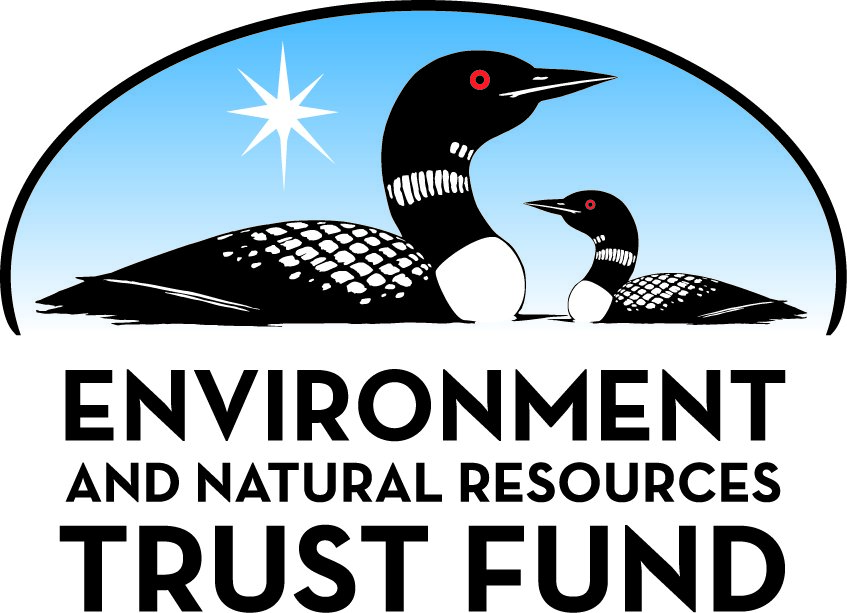 Environment and Natural Resources Trust Fund2023 Request for ProposalGeneral InformationProposal ID: 2023-101Proposal Title: Completing Installment of the Minnesota Ecological Monitoring NetworkProject Manager InformationName: Erika RoweOrganization: MN DNR - Ecological and Water Resources DivisionOffice Telephone: (651) 259-5134Email: erika.rowe@state.mn.usProject Basic InformationProject Summary: The Ecological Monitoring Network will install the final 250 plots. Data are needed to understand how climate change is impacting Minnesota and identify resilient natural lands for conservation or enhancement.Funds Requested: $1,160,000Proposed Project Completion: June 30, 2026LCCMR Funding Category: Air Quality, Climate Change, and Renewable Energy (E)Project LocationWhat is the best scale for describing where your work will take place?  
	StatewideWhat is the best scale to describe the area impacted by your work?  
	StatewideWhen will the work impact occur?  
	During the ProjectNarrativeDescribe the opportunity or problem your proposal seeks to address. Include any relevant background information.The Ecological Monitoring Network is Minnesota’s first, and only, state-wide monitoring project collecting statistically rigorous data on native biodiversity. Most of the existing data collected on Minnesota’s native plant communities were collected for the purpose of documenting where they occur across our state, as well as quality and abundance; not for understanding how they were changing over time. Data collected from the monitoring network will help us understand and quantify how a broad range of native plant communities are adapting in response to multiple stressors including climate change, an increased frequency of extreme weather events, and the spread of invasive species. This in turn will inform resilient and sustainable conservation and enhancement practices in light of climate change. MN Climate Action Framework’s Initiative 2.2 specifically recognizes conserving and enhancing native biodiversity as critical to adapt to climate change. Furthermore, this network includes all landownerships - another step toward engaging all Minnesotans in our effort to mitigate and adapt to climate change.What is your proposed solution to the problem or opportunity discussed above? Introduce us to the work you are seeking funding to do. You will be asked to expand on this proposed solution in Activities & Milestones.This proposal will install the final 250 plots, for a total of 600 randomly placed monitoring plots throughout the state. This entire plot network will provide scientifically rigorous statewide data for analyses and reports to inform ongoing management and conservation questions, in particular long-term strategies for enhancing the climate adaptation potential of Minnesota’s natural lands. Each individual plot provides data on native plant biodiversity and threats such as invasive species specific to that native plant community that are immediately useful to the landowner to inform conservation decisions. The final network, though intended to be long term, will also provide immediate information useful to informing landscape level goals and priorities. For example, identifying hotspots of invasive plant species encroachment across Minnesota, describe the relationship between invasive earthworm infestation and native plant biodiversity, and describe the relationship between deer browse and tree regeneration. The established plots will also provide a foundation for academic researchers or other collaborators to expand on the base data. As the network is re-sampled over time (on a 7–8-year cycle), the data become more powerful in their ability to quantify how Minnesota’s native plant communities are changing in response to the continued stressors created by climate change.What are the specific project outcomes as they relate to the public purpose of protection, conservation, preservation, and enhancement of the state’s natural resources? Monitoring at temporal and geographic scales such as this are critical for assessing changes in our natural resources. For example, data may highlight how warming temperatures are influencing tree regeneration in our forests or how increased droughts are impacting wetlands throughout the state. The ENRTF has already supported the first two-thirds of this project’s initial investment and this final installment would establish a vast statewide network of plots providing the State of Minnesota with a scientifically rigorous statewide dataset for making science-based decisions for sustainably conserving and enhancing resilient natural lands for the benefit of all Minnesotans into the future.Activities and MilestonesActivity 1: Finalize Network with 250 New PlotsActivity Budget: $1,060,000Activity Description: 
Install 250 new plots to the existing network of 350 plots completed from current and previous appropriations. Data will be collected on all plant species. Variables such as deer browse, coarse woody debris, water chemistry, and grassland structure will also be collected depending on the type of plot. Plant collections will be processed and delivered to the UMN for accession in permanent collections.Activity Milestones: Activity 2: Data Distribution, Education and OutreachActivity Budget: $100,000Activity Description: 
Results will be published on the DNR Ecological Monitoring Network website, including a written report that examines all data collected during the initial establishment of plots throughout the network. That report will summarize the variation in biodiversity and threats to native plant communities across Minnesota. Presentations to nonprofit organizations, natural resource managers, and universities will be made to inform audiences of monitoring results and recruit other researchers to build upon the network. Specific outreach efforts will be made to distribute the summary report to landowners and stakeholders. Reports including individual site data will also be sent to the landowners or managers of the land where each site is located.Activity Milestones: Project Partners and CollaboratorsLong-Term Implementation and FundingDescribe how the results will be implemented and how any ongoing effort will be funded. If not already addressed as part of the project, how will findings, results, and products developed be implemented after project completion? If additional work is needed, how will this work be funded? 
The DNR is actively developing long-term cooperative funding for sustaining this Ecological Monitoring Network over time. Resampling plots will take considerably less time and resources compared to initial installation, and will be incorporated into the work of the DNR MBS Program.Other ENRTF Appropriations Awarded in the Last Six YearsProject Manager and Organization QualificationsProject Manager Name: Erika RoweJob Title: Research ScientistProvide description of the project manager’s qualifications to manage the proposed project. 
I am a trained botanist/plant ecologist who has worked for the MN DNR since 2001. I have been the coordinator for the Ecological Monitoring Network since it's inception in 2016 and have been responsible for designing the field data collection protocols and developing the database to store the monitoring data. I have also been the lead in coordinating project logistics such as landowner contacts and permits, training staff, safe field operations, and ensuring the data is entered and quality checked annually.Organization: MN DNR - Ecological and Water Resources DivisionOrganization Description: 
The Ecological and Water Resources Division is one of seven divisions within the DNR. It's mission is focused on Ecosystem Management and Protection, Inventory, Monitoring and Analysis, and Conservation Assistance and Regulation. The Minnesota Biological Survey (MBS), a program housed within this Division, has been responsible for leading the Ecological Monitoring Network. The Minnesota Biological Survey systematically collects, interprets, monitors and delivers data on plant and animal distribution as well as the ecology of native plant communities and functional landscapes.Budget SummaryClassified Staff or Generally Ineligible ExpensesNon ENRTF FundsAttachmentsRequired AttachmentsVisual ComponentFile: Alternate Text for Visual ComponentStatewide map showing the location of plots already established from past appropriations, future plots with 2023 appropriation, and a depiction of what the plot layout looks like on the ground....Administrative UseDoes your project include restoration or acquisition of land rights? 
	NoDoes your project have potential for royalties, copyrights, patents, or sale of products and assets? 
	NoDo you understand and acknowledge IP and revenue-return and sharing requirements in 116P.10? 
	N/ADo you wish to request reinvestment of any revenues into your project instead of returning revenue to the ENRTF? 
	N/ADoes your project include original, hypothesis-driven research? 
	YesDoes the organization have a fiscal agent for this project? 
	NoDescriptionCompletion DateData collected at 250 newly established monitoring plots (80-85 plots each summer)September 30, 2025Data entered into the Ecological Monitoring Network DatabaseApril 30, 2026Specimen preparation and delivery of specimens to museum collectionsJune 30, 2026DescriptionCompletion DateAnnual summary reports distributed to landowners or managers after each field seasonFebruary 28, 2025A summary report using all network plots will be written and distributed to stakeholders.June 30, 2026Conduct public outreach and technical guidance activities.June 30, 2026NameOrganizationRoleReceiving FundsDivision of ForestryMN DNRHelp with initial project objectives, providing help with land access, staffing in the field.NoDivision of Parks and TrailsMN DNRHelp with initial project objectives and study design, providing help with land access, staffing in the field.NoDivision of WildlifeMN DNRHelp with initial project objectives and study design, providing help with land access, staffing in the field.NoThe Nature ConservancyThe Nature ConservancyHelp with initial project objectives and study design, access to land and providing help with land access, staffing in the field, potential collaboration with additional research at plots on their land.NoCollege of Food, Agricultural and Natural Resource SciencesUniversity of MinnesotaStaff, primarily within the Department of Forest Resources helped with original study design and objectives. We see potential for future research or statistical analysis collaboration on monitoring plots. Data collection on lichens and mosses has already begun at a select number of our plots by U of MN researchers.NoUS Fish and Wildlife ServiceDept of the InteriorHelped with initial study design and objectives, assistance with land access and permits, potential future partner for additional research on plots placed on their land.NoUS Forest ServiceDepartment of AgricultureHelped with initial study design and objectives, assistance with land access and permits, potential collaborator on future additional research on plots within their ownership.NoNational Park ServiceDepartment of the InteriorConsultation on initial project objectives and study design.NoNameAppropriationAmount AwardedStatewide Monitoring Network for Changing Habitats in MinnesotaM.L. 2016, Chp. 186, Sec. 2, Subd. 03d$500,000Expanding Minnesota Ecological Monitoring NetworkM.L. 2021, First Special Session, Chp. 6, Art. 5, Sec. 2, Subd. 03b$800,000Category / NameSubcategory or TypeDescriptionPurposeGen. Ineli gible% Bene fits# FTEClass ified Staff?$ AmountPersonnelPlant Ecologist / Botanists – Int. & Sr.Vegetation data collection, synthesis, planning and leading field plot installation.28%4.5$435,000Plant Ecologist / BotanistSupport for in-field plot installation and vegetation data collection27%4$265,000InternsSeasonal field support for plot installation0%1.5$60,000Project ManagerProject records and document management, landowner and partner coordination, project business management28%0.4$30,000Information Outreach SpecialistMaintain project website, data outreach, posting updated reports and materials30%0.4$45,000Sub Total$835,000Contracts and ServicesTBDProfessional or Technical Service ContractContracting with a field botanist(s) with advanced plant identification skills to help install plots-$150,000Sub Total$150,000Equipment, Tools, and SuppliesEquipmentField equipment will be reused from previous projects to the extent possible. Additional supplies needed may include meter tapes, waterproof notebooks, insect/tick repellent, safety vests; plot marking supplies such as rebar, magnets and magnetized nails, tree tags; measuring tools such as tree calipers, rulers, water chemistry meters and calibration supplies, pvc pipes for marking plots in wetlands, compasses, GPS receivers; plant specimen collecting and preservation supplies.Necessary for either marking the plots permanently, collecting data or specimens$15,000Sub Total$15,000Capital ExpendituresSub Total-Acquisitions and StewardshipSub Total-Travel In MinnesotaMiles/ Meals/ LodgingTravel for three 3-person crews for 2 field seasons to install and sample monitoring plots; 200 field days, 30,000 miles. Vehicles ($14,100), lodging ($54,000), and meals ($6,600) in accordance with the Commissioner's Plan.Each team will require one vehicle (3 total) for the summer to access plots across the state; Each team will need access to lodging/hotels while in transit during the week; and reimbursement for meals while in transit.$74,697Sub Total$74,697Travel Outside MinnesotaSub Total-Printing and PublicationSub Total-Other ExpensesDirect and necessary costs to cover HR support ($19,688), Safety Support ($3,967), Financial Support ($14,421), Communication Support ($1,811), IT Support ($44,396), and Planning Support ($1,020).These funds are needed to pay other DNR personnel for things like HR and IT.$85,303Sub Total$85,303Grand Total$1,160,000Category/NameSubcategory or TypeDescriptionJustification Ineligible Expense or Classified Staff RequestCategorySpecific SourceUseStatusAmountStateCashHeritage Enhancement FundFunds the Research Scientist/Coordinator (Lead for the project), as well as other staff supportPending$300,000CashGeneral Fund dollarsSupervision, project oversight, guidance and other staff supportPending$50,000State Sub Total$350,000Non-StateCashFederal State Wildlife Grant appropriationsMuch of the proposed ENRTF funds qualify as State match for these appropriations.Pending$100,000Non State Sub Total$100,000Funds Total$450,000